	                             Администрация  Шкотовского  муниципального района                    Муниципальное бюджетное общеобразовательное учреждение                «Средняя общеобразовательная школа № 14 пос. Подъяпольское»	                                 Шкотовского муниципального района   	           Утверждено                                                                                                                                                                                                                                                                                  Директором школы                                                                                                                                       Приказ №74- А п.1                        		              от «01»сентября2020г.                               РАБОЧАЯ ПРОГРАММА                              по технологии                                           1-4 классы                           УМК « Школа России» 		                                 пос. Подъяпольское                                      1. Пояснительная записка                  Рабочая программа учебного предмета «Технология» разработана на основе: Федерального государственного образовательного стандарта начального общего образования;         авторской программы «Технология», авторы:Н. И.Роговцева, Н. В. Богданова, И. П. Фрейтаг,разработанной на основе Федерального государственного образовательного стандарта начального общего образования, Концепции духовно-нравственного развития и воспитания личности гражданина России, планируемых результатов начального общего образования;образовательной программы НОО МБОУ «СОШ №14 пос. Подъяпольское» Рабочая программа разработана в целях конкретизации содержания образовательного стандарта по данной образовательной области с учётом межпредметных и внутрипредметных связей, логики учебного процесса по технологии, возрастных особенностей младших школьников. Логика изложения и содержание программы полностью соответствует требованиям Федерального государственного образовательного стандарта начального общего образования по математике. Рабочая программа рассчитана на 135ч: 1 класс – 33ч (3ч в неделю 33 учебные недели) 2-4 классы – по 34ч (1ч в неделю 34 учебные недели) Срок реализации программы – 4 года. 2. Общая характеристика курса В основу содержания курса положена интеграция технологии с предметами эстетического цикла (изобразительное искусство, литературное чтение, музыка).  Основа интеграции — процесс творческой деятельности мастера, художника на всех этапах (рождение идеи, разработка замысла, выбор материалов, инструментов и технологии реализации замысла, его реализация), целостность творческого процесса, использование единых, близких, взаимодополняющих средств художественной выразительности, комбинирование художественных технологий. Интеграция опирается на целостное восприятие младшим школьником окружающего мира, демонстрируя гармонию предметного мира и природы. При этом природа рассматривается как источник вдохновения художника, источник образов и форм, отражённых в народном быту, творчестве, а также в технических объектах.  Содержание учебного предмета «Технология» имеет практико-ориентированную направленность. Практическая деятельность рассматривается как средство развития личностных и социально значимых качеств учащихся, а также формирования системы специальных технологических и универсальных учебных действий. Отличительные особенности отбора и построение содержания учебного материала:  Включение адаптационного периода в 1 классе — 8 уроков, которые проводятся на улице в форме прогулок с дидактическими играми и наблюдениями или в классе.  В 1 и 2 классах темы уроков отражают главным образом не названия изделий, а технологические операции, способы и приёмы, знания о материалах и конструкции, так как первые два года обучения — период освоения основных элементарных конструкторско-технологических знаний и умений. Дополнительные задания на сообразительность (в рабочей тетради) развивают творческие способности.  В 3 и 4 классах основная форма практической работы — простейшие технологические проекты (групповые и индивидуальные), базой для которых являются уже усвоенные предметные знания и умения, а также постоянное развитие основ творческого мышления.  В программу каждого класса включены поисковые, пробные или тренировочные упражнения, с помощью которых учащиеся делают открытия новых знаний и умений для последующего выполнения изделий и проектов.  Изготовление изделий не есть цель урока. Изделия (проектная работа) лишь средство для решения конкретных учебных задач. Выбор изделия не носит случайный характер, а отвечает цели и задачам каждого урока и подбирается в чётко продуманной последовательности в соответствии с изучаемыми темами. Любое изготавливаемое изделие доступно для выполнения и обязательно содержит не более одного-двух новых знаний и умений, которые могут быть открыты и освоены детьми в ходе анализа изделия и последующего его изготовления. Это обеспечивает получение качественного изделия за период времени не более 20 минут от урока и исключает домашние задания.  Материал учебников и рабочих тетрадей представлен таким образом, что позволяет учителю на основе учебных тем составить программу внеурочного кружка (факультатива), а дополнительные образцы изделий изучаемых тем позволяют закрепить изученное, самосовершенствоваться, получать удовольствие от продолжения понравившейся на уроках работы, повышать самооценку, видя положительный и качественный результат своей работы.                                            3 Место учебного курса в учебном планеВ соответствии с учебным планом школы на изучение учебного предмета «Технология» отводится 1 час в неделю во всех классах начальной школы. В течение учебного года этот курс изучается в количестве: 1 класс – 33ч (1ч в неделю 33 учебные недели) 2-4 классы – по 34ч (1ч в неделю 34 учебные недели) Рабочая программа рассчитана на 135ч: Срок реализации программы – 4 года.                                   4  Результаты освоения курса Изучение курса в соответствии с требованиями ФГОС НОО направлено на достижение следующих результатов.  Личностные результаты Воспитание и развитие социально и личностно значимых качеств, индивидуально-личностных позиций, ценностных установок: внимательное и доброжелательное отношение к сверстникам, младшим и старшим, готовность прийти на помощь, заботливость, уверенность в себе, чуткость, доброжелательность, общительность, эмпатия, самостоятельность, самоуважение, ответственность, уважительное отношение к культуре всех народов, толерантность, трудолюбие, уважительное отношение к своему и чужому труду и его результатам, самооценка, учебная и социальная мотивация.  Метапредметные результаты Освоение учащимися универсальных способов деятельности, применимых как в рамках образовательного процесса, так и в реальных жизненных ситуациях (умение принять учебную задачу или ситуацию, выделить проблему, составить план действий и применять его для решения практической задачи, осуществлять информационный поиск и делать необходимую корректировку в ходе практической реализации, выполнять самооценку результата), развитие логических операций (сравнения, анализа, синтеза, классификации, обобщения, установления аналогий, подведение под понятия, умение выделять известное и неизвестное), развитие коммуникативных качеств (речевая деятельность и навыки сотрудничества).  Предметные результаты Получение первоначальных представлений о созидательном и нравственном значении труда в жизни человека и общества; о мире профессий и важности правильного выбора профессии; усвоение первоначальных представлений о материальной культуре как продукте предметно-преобразующей деятельности человека; приобретение навыков самообслуживания; овладение технологическими приёмами ручной обработки материалов; усвоение правил техники безопасности; использование приобретённых знаний и умений для творческого решения несложных конструкторских, художественноконструкторских (дизайнерских), технологических и организационных задач; приобретение первоначальных навыков совместной продуктивной деятельности, сотрудничества, взаимопомощи, планирования и организации; приобретение первоначальных знаний о правилах создания предметной и информационной среды и умений применять их для выполнения учебно-познавательных и проектных художественно-конструкторских задач.  Основные требования к уровню подготовки учащихся 1 класс Личностные результаты У обучающегося будут сформированы:   умения положительно относиться к учению;  умения проявлять интерес к содержанию предмета технологии;  умения принимать помощь одноклассников, отзываться на помощь взрослых и детей;  умения чувствовать уверенность в себе, верить в свои возможности; 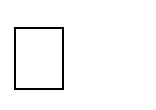  умения самостоятельно определять и объяснять свои чувства и ощущения, возникающие в результате наблюдения, рассуждения, обсуждения, самые простые и общие для всех людей правила поведения (основы общечеловеческих нравственных ценностей);  умения чувствовать удовлетворение от сделанного или созданного для родных, друзей, для себя. 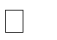 Обучающийся получит возможность для формирования:  умения бережно относиться к результатам своего труда и труда одноклассников;  умения осознавать уязвимость, хрупкость природы, понимать положительные и негативные последствия деятельности человека;  умения с помощью учителя планировать предстоящую практическую деятельность;  умения под контролем учителя выполнять предлагаемые изделия с опорой на план и образец. Метапредметные результаты Регулятивные УУД Обучающийся научится:  с помощью учителя учиться определять и формулировать цель деятельности на уроке;  учиться проговаривать последовательность действий на уроке;  учиться высказывать своё предположение (версию) на основе работы с иллюстрацией учебника;  с помощью учителя объяснять выбор наиболее подходящих для выполнения задания материалов и инструментов;  учиться готовить рабочее место, с помощью учителя отбирать наиболее подходящие для выполнения задания материалы и инструменты и выполнять практическую работу по предложенному учителем плану с опорой на образцы, рисунки учебника. Обучающийся получит возможность научиться:  выполнять контроль точности разметки деталей с помощью шаблона;  совместно с учителем и другими учениками давать эмоциональную оценку деятельности класса на уроке. Познавательные УУД Обучающийся научится:  наблюдать связи человека с природой и предметным миром: предметный мир ближайшего окружения, конструкции и образы объектов природы и окружающего мира, конструкторскотехнологические и декоративно-художественные особенности предлагаемых изделий; сравнивать их;  сравнивать изучаемые материалы по их свойствам, анализировать конструкции предлагаемых изделий, делать простейшие обобщения; группировать предметы и их образы по общему признаку (конструкторскому, технологическому, декоративно-художественному);  ориентироваться в материале на страницах учебника;  находить ответы на предлагаемые вопросы, используя учебник, свой жизненный опыт и информацию, полученную на уроке; пользоваться памятками (даны в конце учебника). Обучающийся получит возможность научиться:  делать выводы о результате совместной работы всего класса;   с помощью учителя анализировать предлагаемое задание, отличать новое от уже известного;  преобразовывать информацию из одной формы в другую — в изделия, художественные образы.  работать с учебной и научно-популярной литературой, находить и использовать информацию для практической работы. Коммуникативные УУД Обучающийся научится:  принимать участие в коллективных работах, работах парами и группами;  понимать важность коллективной работы;  контролировать свои действия при совместной работе;  допускать существование различных точек зрения;   договариваться с партнерами и приходить к общему решению. Обучающийся получит возможность научиться:  проявлять инициативу в коллективных творческих работах;  следить за действиями других участников совместной деятельности;  принимать другое мнение и позицию;  строить понятные для партнера высказывания. Предметные результаты (по разделам): 1.Общекультурные и общетрудовые компетенции. Основы культуры труда, самообслуживание Обучающийся научится:  воспринимать предметы материальной культуры как продукт творческой предметно преобразующей деятельности человека;  называть профессии своих родителей;  организовывать свое рабочее место в зависимости от вида работы;  соблюдать гигиенические нормы пользования инструментами;  отбирать необходимые материалы и инструменты в зависимости от вида работы. Обучающийся получит возможность научиться:  уважительно относиться к труду людей;  называть некоторые профессии людей своего региона. 2.Технология ручной обработки материалов. Элементы графической грамоты  Обучающийся научится:  узнавать общие названия изученных видов материалов (природные, бумага, тонкий картон, ткань, клейстер, клей) и их свойства (цвет, фактура, толщина и др.);  узнавать и называть технологические приемы ручной обработки материалов, использовавшихся на уроках;  выполнять в зависимости от свойств освоенных материалов технологические приемы их ручной обработки;  узнавать последовательность изготовления несложных изделий: разметка, резание, сборка, отделка;  узнавать способы разметки на глаз, по шаблону. Обучающийся получит возможность научиться:  определять последовательность реализации предложенного учителем замысла;  комбинировать художественные технологии в одном изделии;  изготавливать простейшие плоскостные и объемные изделия по рисункам, схемам;  с помощью учителя выполнять практическую работу и самоконтроль с опорой на инструкционную карту, образец, используя шаблон. 3.Конструирование и моделирование Обучающийся научится:  выделять детали конструкции, называть их форму и способ соединения;  изменять вид конструкции;  анализировать конструкцию изделия по рисунку, схеме;  изготавливать конструкцию по рисунку или заданным условиям. Обучающийся получит возможность научиться:  создавать мысленный образ конструкции и воплощать этот образ в материале.  2 класс Личностные результаты У обучающегося будут сформированы:   внутренняя позиция школьника на уровне положительного отношения к школе и занятиям предметно практической деятельностью;  ориентация на понимание предложений и оценок учителей и товарищей;  ориентация на оценку результатов собственной предметно-практической деятельности;  умение оценивать работы одноклассников на основе заданных критериев успешности учебной деятельности;  этические чувства (стыда, вины, совести) на основе анализа собственных поступков и поступков одноклассников. Обучающийся получит возможность для формирования:  первоначальной ориентации на оценку результатов коллективной деятельности;  понимания значения предметно-практической деятельности в жизни;  ориентации на анализ соответствия результатов труда требованиям конкретной учебной задачи;  способности к самооценке на основе заданных критериев успешности учебной деятельности;  представления о себе как гражданине России;  уважения к культурным традициям своей страны, своего народа;  ориентации в поведении на принятые моральные нормы;  понимания чувств одноклассников и учителей. Метапредметные результаты Регулятивные УУД Обучающийся научится:  определять с помощью учителя и самостоятельно цель деятельности на уроке;  выявлять и формулировать учебную проблему совместно с учителем (в ходе анализа предлагаемых заданий, образцов изделий);  принимать установленные правила в планировании и контроле способа решения;  в сотрудничестве с учителем находить несколько вариантов решения учебной задачи;  под руководством учителя осуществлять пошаговый контроль по результату;  принимать роль в учебном сотрудничестве;  умению проговаривать свои действия после завершения работы;  определять в диалоге с учителем успешность выполнения своего задания. Обучающийся получит возможность научиться:  контролировать и оценивать свои действия при сотрудничестве с учителем и одноклассниками;  преобразовывать практическую задачу в познавательную;  проявлять познавательную инициативу в учебном сотрудничестве;  самостоятельно адекватно оценивать правильность выполнения действия и вносить необходимые коррективы в конце действия.  предлагать конструкторско-технологические приёмы и способы выполнения отдельных этапов изготовления изделий из числа освоенных (на основе продуктивных заданий в учебнике). Познавательные УУД Обучающийся научится:  наблюдать конструкции и образы объектов природы и окружающего мира, результаты творчества мастеров родного края;  сравнивать конструктивные и декоративные особенности предметов быта и осознавать их связь с выполняемыми утилитарными функциями, понимать особенности изделий декоративно-прикладного искусства, называть используемые для рукотворной деятельности материалы;  понимать необходимость использования пробно-поисковых практических упражнений для открытия нового знания и умения;  самостоятельно делать простейшие обобщения и выводы. Обучающийся получит возможность научиться:  строить небольшие сообщения в устной форме;  находить необходимую информацию в учебнике, в предложенных учителем словарях и энциклопедиях (в учебнике — словарь терминов, дополнительный познавательный материал).  проводить сравнение изучаемых объектов по самостоятельно выделенным критериям;  описывать по определенному алгоритму объект наблюдения;  под руководством учителя, осуществлять синтез как составление целого из частей;  под руководством учителя в сотрудничестве с одноклассниками осуществлять выбор эффективных способов решения задач в зависимости от конкретных условий;  проводить аналогии между изучаемым материалом и собственным опытом;  работать с учебной и научно-популярной литературой, находить и использовать информацию для практической работы. Коммуникативные УУД Обучающийся научится:  договариваться с партнерами, в т. ч. в ситуации столкновения интересов;  строить понятные для партнера высказывания;  контролировать действия партнеров в совместной деятельности;  воспринимать другое мнение и позицию;  формулировать собственное мнение и позицию;  задавать вопросы, адекватные данной ситуации, позволяющие оценить ее в процессе общения;  проявлять инициативу в коллективных работах. Обучающийся получит возможность научиться:  учитывать в сотрудничестве позицию других людей, отличную от собственной;  ориентироваться на позицию партнера в общении и взаимодействии;  продуктивно разрешать конфликты на основе учета интересов и позиций всех участников;  оценивать действия партнера и соотносить со своей точкой зрения;  адекватно использовать средства устной речи для решения коммуникативных задач. Предметные результаты 1. Общекультурные и общетрудовые компетенции. Основы культуры труда, самообслуживание Обучающийся научится:  самостоятельно отбирать материалы и инструменты для работы;  готовить рабочее место в соответствии с видом деятельности, поддерживать порядок во время работы, убирать рабочее место;  выделять, называть и применять изученные общие правила создания рукотворного мира в своей предметно-творческой деятельности;  самостоятельно выполнять в предложенных ситуациях доступные задания с опорой на инструкционную карту, соблюдая общие правила поведения, делать выбор, какое мнение принять в ходе обсуждения — своё или высказанное другими;  применять 	освоенные 	знания 	и 	практические 	умения 	(технологические, 	графические, конструкторские) в гармонии предметов и окружающей среды. Обучающийся получит возможность научиться:  использовать полученные умения для работы в домашних условиях;  называть традиционные народные промыслы или ремесла своего родного края. 2. Технология ручной обработки материалов. Элементы графической грамоты Обучающийся научится:  читать простейшие чертежи (эскизы);  выполнять экономную разметку с помощью чертёжных инструментов с опорой на простейший чертёж (эскиз);  оформлять изделия, соединять детали прямой строчкой и её вариантами;  решать несложные конструкторско-технологические задачи;  справляться с доступными практическими (технологическими) заданиями с опорой на образец и инструкционную карту. Обучающийся получит возможность научиться:  изготавливать изделия по простейшим чертежам;  выстраивать последовательность реализации собственного замысла. 3.Конструирование и моделирование Обучающийся научится:  различать неподвижный и подвижный способы соединения деталей;  отличать макет от модели.  конструировать и моделировать изделия из различных материалов по модели, простейшему чертежу или эскизу;  определять способ соединения деталей и выполнять подвижное и неподвижное соединения известными способами. Обучающийся получит возможность научиться:  решать простейшие задачи конструктивного характера по изменению способа соединения деталей;  создавать мысленный образ конструкции и самостоятельно воплощать его в материале. 4.Использование информационных технологий (практика работы на компьютере) Обучающийся научится:  определять назначение персонального компьютера, его возможности в учебном процессе;  наблюдать информационные объекты различной природы (текст, графика), которые демонстрирует взрослый. Обучающийся получит возможность научиться:  понимать и объяснять значение компьютера в жизни человека, в собственной жизни;   понимать и объяснять смысл слова «информация»;  с помощью взрослого выходить на учебный сайт по предмету «Технология»;  бережно относиться к техническим устройствам;  соблюдать режим и правила работы на компьютере. 3 класс Личностные результаты У обучающегося будут сформированы:  ориентация на принятие образа «хорошего ученика»;  ориентация на анализ соответствия результатов своей деятельности требованиям конкретной учебной задачи;  предпосылки для готовности самостоятельно оценивать успешность своей деятельности на основе предложенных критериев;  положительное отношение к преобразовательной творческой деятельности;  осознание своей ответственности за общее дело;  ориентация на оценку результатов коллективной деятельности;  уважение к чужому труду и результатам труда;  уважение к культурным традициям своего народа;  представление о себе как гражданине России;  понимание нравственного содержания собственных поступков и поступков окружающих людей;  ориентация в поведении на принятые моральные нормы;  понимание чувств окружающих людей;  готовность следовать в своей деятельности нормам природоохранного, здоровьесберегающего поведения. Обучающийся получит возможность для формирования:  внутренней позиции обучающегося на уровне положительного отношения к образовательному учреждению,  понимания необходимости учения;  учебно-познавательного интереса к нахождению разных способов решения учебной задачи;  способности к самооценке на основе критериев успешности учебной деятельности;  сопереживания другим людям;  следования в поведении моральным нормам и этическим требованиям;  осознания себя как гражданина России;  чувства прекрасного и эстетических чувств на основе знакомства с материалами курса по технологии. Метапредметные результаты Регулятивные УУД Обучающийся научится:  совместно с учителем формулировать цель урока после предварительного обсуждения;  совместно с учителем выявлять и формулировать учебную проблему;  совместно с учителем анализировать предложенное задание, разделять известное и неизвестное;  коллективно разрабатывать несложные тематические проекты и самостоятельно их реализовывать, вносить коррективы в полученные результаты;  выполнять текущий контроль (точность изготовления деталей и аккуратность всей работы) и оценку выполненной работы по предложенным учителем критериям. Обучающийся получит возможность научиться:  в сотрудничестве с учителем ставить новые учебные задачи;   самостоятельно выполнять пробные поисковые действия (упражнения) для выявления оптимального решения проблемы (задачи);  осуществлять текущий контроль точности выполнения технологических операций (с помощью простых и сложных по конфигурации шаблонов, чертёжных инструментов), итоговый контроль общего качества выполненного изделия, задания; проверять модели в действии, вносить необходимые конструктивные доработки;  самостоятельно находить несколько вариантов решения учебной задачи, представленной на наглядно-образном и словесно логическом уровнях;  адекватно оценивать правильность выполнения действий и вносить необходимые коррективы в конце действия с учебным материалом. Познавательные УУД Обучающийся научится:   с помощью учителя искать и отбирать необходимую для решения учебной задачи информацию в учебнике (текст, иллюстрация, схема, чертёж, инструкционная карта), энциклопедиях, справочниках, сети Интернет;  использовать знаково-символические средства, в том числе модели и схемы для решения задач;  устанавливать причинно-следственные связи в изучаемом круге явлений;  строить рассуждения об объекте, его строении, свойствах, связях;  строить речевое высказывание в устной и письменной форме;  открывать новые знания, осваивать новые умения в процессе наблюдений, рассуждений и обсуждений материалов учебника, выполнения пробных поисковых упражнений;  преобразовывать информацию: представлять информацию в виде текста, таблицы, схемы (в информационных проектах). Обучающийся получит возможность научиться:  осуществлять расширенный поиск информации с использованием ресурсов библиотек и Интернета;  осознанно и произвольно строить сообщения в устной и письменной форме;  осуществлять синтез, самостоятельно достраивая и восполняя недостающие компоненты;  находить несколько источников информации, делать выписки из используемых источников;  строить логическое рассуждение, включающее установление причинно-следственных связей;  осуществлять выбор наиболее эффективных способов решения задач в зависимости от конкретных условий;  произвольно и осознанно владеть общими приемами решения задач;  работать с учебной и научно-популярной литературой, находить и использовать информацию для практической работы. Коммуникативные УУД Обучающийся научится:  высказывать свою точку зрения и пытаться её обосновать;  слушать других, пытаться принимать другую точку зрения;   уметь сотрудничать, выполняя различные роли в группе, в совместном решении проблемы (задачи);  уважительно относиться к позиции других, пытаться договариваться. Обучающийся получит возможность научиться:  строить монологическое высказывание, владеть диалогической формой речи, используя по возможности средства и инструменты ИКТ и дистанционного общения;  строить понятные для партнера высказывания, учитывающие, что партнер знает и видит, а что нет;  задавать вопросы, необходимые для организации собственной деятельности и сотрудничества с партнером;  осуществлять взаимный контроль и оказывать необходимую взаимопомощь. Предметные результаты 1. Общекультурные и общетрудовые компетенции. Основы культуры труда, самообслуживание Обучающийся научится:  узнавать и называть по характерным особенностям образцов или по описанию изученные и распространённые в крае ремёсла;  соблюдать правила безопасного пользования домашними электроприборами (светильниками, звонками, теле- и радиоаппаратурой).  узнавать о характерных особенностях изученных видов декоративно-прикладного искусства,  о профессиях мастеров прикладного искусства (в рамках изученного). Обучающийся получит возможность научиться:  понимать особенности проектной деятельности;  осуществлять под руководством учителя коллективную проектную деятельность: разрабатывать замысел, искать пути его реализации, воплощать его в продукте, организовывать защиту проекта. 2. Технология ручной обработки материалов. Элементы графической грамоты Обучающийся научится:  узнавать и называть освоенные и новые материалы, их свойства, происхождение, применение в жизни;  подбирать материалы по их свойствам в соответствии с поставленной задачей;  называть новые технологические приемы ручной обработки материалов, использовавшиеся в этом году;  экономно расходовать используемые материалы;  применять приемы рациональной работы с инструментами: чертежными (линейка, угольник, циркуль),  режущими (ножницы), колющими (игла);  изготавливать плоскостные и объемные изделия по простейшим чертежам, эскизам, схемам, рисункам;  выстраивать последовательность реализации собственного замысла.  названия и свойства наиболее распространённых искусственных и синтетических материалов (бумага, металлы, ткани);  последовательность чтения и выполнения разметки развёрток с помощью контрольно-измерительных инструментов;  правила безопасной работы канцелярским ножом. Обучающийся получит возможность научиться:  читать простейший чертёж (эскиз) развёрток;  выполнять разметку развёрток с помощью чертёжных инструментов;  подбирать и обосновывать наиболее рациональные технологические приёмы изготовления изделий;  выполнять рицовку;  оформлять изделия и соединять детали косой строчкой и её вариантами;  находить и использовать дополнительную информацию из различных источников (в том числе из сети Интернет);  решать доступные технологические задачи. 3.Конструирование и моделирование Обучающийся научится:  выделять детали изделия, называть их форму, взаимное расположение, виды и способы соединения деталей;  изменять способы соединения деталей конструкции;  изменять вид конструкции с целью придания ей новых свойств;  анализировать конструкцию изделия по рисунку, чертежу, эскизу;  размечать развертку заданной конструкции по рисунку, чертежу;  изготавливать заданную конструкцию по рисунку, чертежу.  простейшие способы достижения прочности конструкций. Обучающийся получит возможность научиться:  соотносить объемную конструкцию из правильных геометрических тел с изображением развертки;  создавать мысленный образ конструкции с целью решения определенной  конструкторской задачи и воплощать его в материале с помощью учителя. 4.Использование информационных технологий (практика работы на компьютере) Обучающийся научится:  включать и выключать компьютер;  пользоваться клавиатурой, компьютерной мышью (в рамках необходимого для выполнения предъявляемого задания);  выполнять простейшие операции с готовыми файлами и папками (открывать, читать);  работать с ЦОР (цифровыми образовательными ресурсами), готовыми материалами на электронных носителях (CD): активировать диск, читать информацию, выполнять предложенные задания. Обучающийся получит возможность научиться:  использовать по назначению основные устройства компьютера;  понимать информацию в различных формах;  переводить информацию из одного вида (текст и графика) в другой;  создавать простейшие информационные объекты;  пользоваться возможностями сети Интернет по поиску информации;  писать и отправлять электронное письмо;  соблюдать режим и правила работы на компьютере. 4 класс Личностные результаты У обучающегося будут сформированы:  внутренняя позиция школьника на уровне положительного отношения к школе, ориентации на содержательные моменты школьной действительности и принятия образа «хорошего ученика»;  широкая мотивационная основа учебной деятельности, включая социальные, учебно-познавательные внешние мотивы;  учебно-познавательный интерес к учебному материалу и способам решения новой задачи;  ориентация на понимание причин успеха в учебной деятельности, в т. ч. на самоанализ и самоконтроль результата, на анализ соответствия результатов требованиям конкретной задачи, на понимание предложений и оценок учителей, товарищей, родителей и других людей;  способность к самооценке на основе критериев успешности учебной деятельности;  осознание себя как гражданина России;  осознание смысла и нравственного содержания собственных поступков и поступков других людей;  знание основных моральных норм и проекция этих норм на собственные поступки;  этические чувства (стыда, вины, совести) как регуляторы морального поведения;  понимание чувств одноклассников, учителей, других людей и сопереживание им;  эстетические чувства на основе знакомства с мировой и отечественной материальной культурой. Обучающийся получит возможность для формирования:  оценивания поступков, явлений, события с точки зрения собственных ощущений, соотношения их с общепринятыми нормами и ценностями;  описания своих чувств и ощущений от наблюдаемых явлений, событий, изделий декоративно-прикладного характера, уважительного отношения к результатам труда мастеров;  принятия другого мнения и высказывания, уважительного отношения к нему;  адекватной дифференцированной самооценки на основе критерия успешности реализации социальной роли «хорошего ученика»;  морального сознания, способности к решению моральных проблем на основе учета позиции партнеров в общении, устойчивого следования в поведении моральным нормам и этическим требованиям;  осознанных устойчивых эстетических предпочтений и ориентации на искусство как значимую сферу человеческой жизни. Метапредметные результаты Регулятивные УУД Обучающийся научится:  принимать и сохранять учебную задачу;  учитывать выделенные учителем ориентиры действия в новом учебном материале;  планировать свои действия в соответствии с поставленной задачей и условиями ее реализации, в т.ч. во внутреннем плане;  следовать установленным правилам в планировании и контроле способа решения;  осуществлять пошаговый и итоговый контроль по результату;  адекватно воспринимать предложения и оценку учителей, товарищей, родителей и других людей;  различать способ и результат действия;   вносить необходимые коррективы в действие после его завершения на основе его оценки и учета сделанных ошибок. Обучающийся получит возможность научиться:  самостоятельно находить несколько вариантов решения учебной задачи, представленной на разных уровнях;  в сотрудничестве с учителем ставить новые учебные задачи;  самостоятельно учитывать выделенные учителем ориентиры действия в новом учебном материале;  осуществлять констатирующий и предвосхищающий контроль по результату и способу действия;  проявлять познавательную инициативу в учебном сотрудничестве;  адекватно оценивать правильность выполнения действия и вносить необходимые коррективы как по ходу работы, так и по ее завершению. Познавательные УУД Обучающийся научится:  искать и отбирать необходимую информацию для решения учебной задачи в учебнике, энциклопедиях, справочниках, в сети Интернет;  приобретать новые знания в процессе наблюдений, рассуждений и обсуждений материалов учебника, выполнения пробных поисковых упражнений;  перерабатывать полученную информацию: сравнивать и классифицировать факты и явления; определять причинно-следственные связи изучаемых явлений, событий, использовать её для выполнения предлагаемых и жизненных задач;  делать выводы на основе обобщения полученных знаний и освоенных умений. Обучающийся получит возможность научиться:  осуществлять расширенный поиск информации с использованием ресурсов библиотек и Интернета;  осознанно и произвольно строить сообщения в устной и письменной форме;  осуществлять синтез, самостоятельно достраивая и восполняя недостающие компоненты;  находить несколько источников информации, делать выписки из используемых источников;  осуществлять сравнение, сериацию и классификацию изученных объектов по самостоятельно выделенным основаниям;  строить логическое рассуждение, включающее установление причинно-следственных связей;  создавать и преобразовывать модели и схемы для решения задач;  осуществлять выбор наиболее эффективных способов решения задач в зависимости от конкретных условий;  произвольно и осознанно владеть общими приемами решения задач;  работать с учебной и научно-популярной литературой, находить и использовать информацию для практической работы. Коммуникативные УУД Обучающийся научится:  формулировать свои мысли с учётом учебных и жизненных речевых ситуаций;  высказывать свою точку зрения и пытаться её обосновывать и аргументировать;  слушать других, уважительно относиться к их мнениям, пытаться договариваться;  сотрудничать, выполняя различные роли в группе, при совместном решении проблемы (задачи).  Обучающийся получит возможность научиться:  учитывать разные мнения и обосновывать свою позицию;  понимать относительность мнений и подходов к решению проблемы;  аргументировать свою позицию и координировать ее с позициями партнеров при выработке общего решения;  с учетом целей коммуникации достаточно точно, последовательно и полно передавать партнеру необходимую информацию как ориентир для построения действия;  задавать вопросы, необходимые для организации собственной деятельности и сотрудничества с партнером;  осуществлять взаимный контроль и оказывать в сотрудничестве необходимую взаимопомощь; адекватно использовать речевые средства для эффективного решения разнообразных коммуникативных задач. Предметные результаты 1.Общекультурные и общетрудовые компетенции. Основы культуры труда, самообслуживание Обучающийся научится:  организовывать и выполнять свою художественно-практическую деятельность в соответствии с собственным замыслом;  использовать знания и умения, приобретённые в ходе изучения технологии, изобразительного искусства и других учебных предметов, в собственной творческой деятельности;  бережно относиться и защищать природу и материальный мир;  безопасно пользоваться бытовыми приборами (розетками, электрочайником, компьютером);  выполнять простой ремонт одежды (пришивать пуговицы, сшивать разрывы по шву).  Обучающийся получит возможность научиться:  уважительно относиться к труду людей;  понимать культурно - историческую ценность традиций, отраженных в предметном мире, и уважать их;  понимать особенности групповой проектной деятельности;  осуществлять под руководством учителя элементарную проектную деятельность в малых группах. 2. Технология ручной обработки материалов. Основы графической грамоты Обучающийся научится:   читать простейший чертёж (эскиз) развёрток;  выполнять разметку развёрток с помощью чертёжных инструментов;  применять приемы безопасной работы ручными инструментами: чертежными, режущими, колющими (игла, крючок, спицы);  работать с простейшей технической документацией;  подбирать и обосновывать наиболее рациональные технологические приёмы изготовления изделий;  выполнять рицовку;  находить и использовать дополнительную информацию из различных источников (в том числе из сети Интернет). Обучающийся получит возможность научиться:  выполнять символические действия моделирования и преобразования модели;   прогнозировать конечный практический результат;  проявлять творческую инициативу на основе соблюдения технологии ручной обработки материалов. 3.Конструирование и моделирование Обучающийся научится:  конструировать и моделировать изделия из разных материалов по заданным декоративно-художественным условиям;  изменять конструкцию изделия по заданным условиям;  выбирать способ соединения и соединительный материал в зависимости от требований конструкции. Обучающийся получит возможность научиться:  соотносить объемную конструкцию из правильных геометрических тел с изображением ее развертки;  создавать мысленный образ конструкции и самостоятельно воплощать его в материале. 4.Использование компьютерных технологий (практика работы на компьютере) Обучающийся научится:  создавать небольшие тексты и печатные публикации с использованием изображений на экране компьютера;  оформлять текст (выбор шрифта, его размера и цвета, выравнивание абзаца);  работать с доступной информацией;  работать в программах Word, Power Point;  выводить документ на принтер;  соотносить возможности компьютера с конкретными задачами учебной, в т. ч. проектной и творческой деятельности. Обучающийся получит возможность научиться:  составлять и изменять таблицу;  создавать открытку и фрагменты стенгазеты, в программе MS Publisher;  создавать презентацию в программе MS PowerPoint;  соблюдать режим и правила работы на компьютере. 5.СОДЕРЖАНИЕ  УЧЕБНОГО  КУРСАОбщекультурные и общетрудовые компетенции (знания, умения и способы деятельности). Основы культуры труда, самообслуживанияТрудовая деятельность и её значение в жизни человека. Рукотворный мир как результат труда человека; разнообразие предметов рукотворного мира (архитектура, техника, предметы быта и декоративно-прикладного искусства и т. д. разных народов России). Особенности тематики, материалов, внешнего вида изделий декоративного искусства разных народов, отражающие природные, географические и социальные условия этих народов.Элементарные общие правила создания предметов рукотворного мира (удобство, эстетическая выразительность, прочность, гармония предметов и окружающей среды). Бережное отношение к природе как источнику сырьевых ресурсов. Мастера и их профессии; традиции и творчество мастера в создании предметной среды (общее представление).Анализ задания, организация рабочего места в зависимости от вида работы, планирование трудового процесса. Рациональное размещение на рабочем месте материалов и инструментов, распределение рабочего времени. Отбор и анализ информации (из учебника и дидактических материалов), её использование в организации работы. Контроль и корректировка хода работы. Работа в малых группах, осуществление сотрудничества, выполнение социальных ролей (руководитель и подчинённый).Элементарная творческая и проектная деятельность (создание замысла, его детализация и воплощение). Культура проектной деятельности и оформление документации (целеполагание, планирование, выполнение, рефлексия, презентация, оценка). Система коллективных, групповых и индивидуальных проектов. Культура межличностных отношений в совместной деятельности. Результат проектной деятельности — изделия, которые могут быть использованы для праздников, в учебной и внеучебной деятельности и т. п. Освоение навыков самообслуживания, по уходу за домом, комнатными растениями.Выполнение элементарных расчётов стоимости изготавливаемого изделия.           Технология ручной обработки материалов. Элементы графической грамотыОбщее понятие о материалах, их происхождении. Исследование элементарных физических, механических и технологических свойств материалов, используемых при выполнении практических работ. Многообразие материалов и их практическое применение в жизни.Подготовка материалов к работе. Экономное расходование материалов. Выбор и замена материалов в соответствии с их декоративно-художественными и конструктивными свойствами, использование соответствующих способов обработки материалов в зависимости от назначения изделия.Инструменты и приспособления для обработки материалов (знание названий используемых инструментов), соблюдение правил их рационального и безопасного использования.Общее представление о технологическом процессе, технологической документации (технологическая карта, чертёж и др.); анализ устройства и назначения изделия; выстраивание последовательности практических действий и технологических операций; подбор и замена материалов и инструментов; экономная разметка; обработка с целью получения деталей, сборка, отделка изделия; проверка изделия в действии, внесение необходимых дополнений и изменений. Называние и выполнение основных технологических операций ручной обработки материалов: разметка деталей (на глаз, по шаблону, трафарету, лекалу, копированием, с помощью линейки, угольника, циркуля), раскрой деталей, сборка изделия (клеевая, ниточная, проволочная, винтовая и др.).отделка изделия или его деталей (окрашивание, вышивка, аппликация и др.). Умение заполнять технологическую карту. Выполнение отделки в соответствии с особенностями декоративных орнаментов разных народов России (растительный, геометрический и др.).Проведение измерений и построений для решения практических задач. Виды условных графических изображений: рисунок, простейший чертёж, эскиз, развёртка, схема (их узнавание). Назначение линий чертежа (контур, линии надреза, сгиба, размерная, осевая, центровая, разрыва). Чтение условных графических изображений. Разметка деталей с опорой на простейший чертёж, эскиз. Изготовление изделий по рисунку, простейшему чертежу или эскизу, схеме.      Конструирование и моделированиеОбщее представление о конструировании изделий (технических, бытовых, учебных и пр.). Изделие, деталь изделия (общее представление). Понятие о конструкции изделия; различные виды конструкций и способы их сборки. Виды и способы соединения деталей. Основные требования к изделию (соответствие материала, конструкции и внешнего оформления назначению изделия).Конструирование и моделирование изделий из различных материалов по образцу, рисунку, простейшему чертежу или эскизу.         Практика работы на компьютереИнформация, её отбор, анализ и систематизация. Способы получения, хранения, переработки информации.Назначение основных устройств компьютера для ввода, вывода, обработки информации. Включение и выключение компьютера и подключаемых к нему устройств. Клавиатура, общее представление о правилах клавиатурного письма, пользование мышью, использование простейших средств текстового редактора. Простейшие приёмы поиска информации: по ключевым словам, каталогам. Соблюдение безопасных приёмов труда при работе на компьютере; бережное отношение к техническим устройствам. Работа с ЦОР (цифровыми образовательными ресурсами), готовыми материалами на электронных носителях (СО).Работа с простыми информационными объектами (текст, таблица, схема, рисунок): преобразование, создание, сохранение, удаление. Создание небольшого текста по интересной детям тематике. Вывод текста на принтер. Использование рисунков из ресурса компьютера, программ Word.Содержание учебного предмета «Технология» 1 КЛАСС ( 33 Ч.)Давайте познакомимся (3ч)Как работать с учебником (1 ч)Знакомство с учебником и рабочей тетрадью, условными обозначениями, критериями оценки изделия по разным основаниям.Я и мои друзья Знакомство с соседом по парте, сбор информации о круге его интересов, осмысление собственных интересов и предпочтений и заполнение анкетыМатериалы и инструменты (1 ч)Знакомство с понятиями: материалы, инструменты.Организация рабочего местаРабочее   место.   Подготовка  рабочего  места. Размещение инструментов и материалов. Уборка рабочего места. Что такое технология (1 ч)Знакомство со значением слова «технология» (названия предмета и процесса изготовления изделия). Осмысление освоенных умений. Понятие: технологияЧеловек и земля (21ч)Природный материал (1 ч) Виды природных материалов. Подготовка природных материалов к работе, приёмы и способы работы с ними. Сбор, сортировка, сушка под прессом и хранение природного материала. Выполнение аппликации по заданному образцу. Понятия: аппликация, пресс, природные материалы, план выполнения работы.Изделие: «Аппликация из листьев».Пластилин (2 ч)Знакомство со свойствами пластилина. Инструменты, используемые при работе с пластилином. Приёмы работы с пластилином.Выполнение аппликации из пластилина. Использование рубрики «Вопросы юного технолога» для организации своей деятельности и её рефлексии.Понятия: эскиз, сборка.Изделие: аппликация из пластилина «Ромашковая поляна».Изготовление изделия из природного материала с использованием техники соединения пластилином. Составление тематической композиции.Понятие: композиция. Изделие: «Мудрая сова»Растения (2 ч)Использование растений человеком. Знакомство с частями растений. Знакомство с профессиями, связанными с земледелием. Получение и сушка семян.Понятие: земледелие: Изделие: «Получение и сушка семян»Проект «Осенний урожай»Осмысление этапов проектной деятельности (на практическом уровне). Использование рубрики «Вопросы юного технолога» для организации проектной деятельности. Приобретение первичных навыков работы над проектом под руководством учителя. Отработка приёмов работы с пластилином, навыков использования инструментов.Понятие: проект. Изделие: «Овощи из пластилина»Бумага (2 ч)Знакомство с видами и свойствами бумаги. Приёмы и способы работы с бумагой. Правила безопасной работы ножницами. Знакомство с правилами разметки при помощи шаблона и сгибанием, соединение деталей изделия при помощи клея. Составление симметричного орнамента из геометрических фигур.Знакомство с использованием бумаги и правилами экономного её расходования. Понятия: шаблон, симметрия, правила безопасной работы. Изделия:«Волшебные фигуры»,   «Закладка из бумаги»Насекомые (1 ч)Знакомство с видами насекомых. Использование человеком продуктов жизнедеятельности пчёл. Составление плана изготовления изделия по образцу на слайдах. Изготовление изделия из различных материалов (природные, бросовые материалы, пластилин, краски).Изделие: «Пчёлы и соты»Дикие животные (1 ч) Виды диких животных. Знакомство с техникой коллажа. Изготовление аппликации из журнальных вырезок в технике коллажа. Знакомство с правилами работы в паре.                                         2 класс             Давайте познакомимся. Как работать с учебником (1 ч)Знакомство с учебником и рабочей тетрадью, условными обозначениями, критериями оценки изделия по разным основаниям.Человек и земля. 21 чДеятельность человека на земле. Способы её обработки., значение овощных культур для человека. Наблюдение за ростом растений,Посуда 4ч.  Материалы  , используемые для изготовления различных видов посуды. Глина, пластилин, термопластика, технология изготовления посуды различными способами. Создание проекта «Праздничный стол»Народные промыслы 5ч. Знакомство с различными народными промыслами, технологией изготовления, материалами хохломской росписи, дымковской игрушки, городецкой росписи, истории матрёшки. Изготовление изделий в технике народных промыслов.Домашние животные и птицы 3ч. Значение лошади для человека. Закрепление навыков разметки по шаблону. Природные материалы для изготовления изделий: пшено, фасоль, семена и др. Свойства природных материалов. Разметка при помощи кальки. Самостоятельное составление плана.Новый год1ч.История ёлочных игрушек Приёмы изготовления изделий из яичной скорлупы.Строительство 1 ч.Особенности деревянного зодчества. Конструкция деревенской избы. Выполнение работы в технике полуобъёмная пластика, свойства яичной скорлупы и технология работы с ней.В доме 4ч.Традиции оформления русской избы, правила приёма гостей. Утварь, значение русской печи, материалы и приспособления, используемые в работе печника. Изготовление модели печи из пластичного материала. Ткачество. Структура тканей, переплетение нитей. Мебель, традиционная для русской избы. Конструирование мебели из картона.Народный костюм. 4ч. 3 классЗдравствуй , дорогой друг. Как работать с учебником.  Путешествуем по городу(1 ч).Человек и земля (21 ч).Архитектура (1 ч).Городские постройки (1 ч).Парк (1 ч).Проект «Детская площадка « (2 ч).Ателье мод. Одежда. Пряжа и ткани (2 ч).Изготовление тканей (1 ч).Вязание (1 ч).Одежда для карнавала (1 ч).Бисероплетение (1 ч).Кафе (1 ч).Фруктовый завтрак (1 ч).Колпачок – цыпленок (1 ч).Бутерброды (1 ч).Салфетница (1 ч).Магазин подарков (1 ч).Золотистая соломка (1 ч).Упаковка подарков (1 ч).Автомастерская (1 ч).Грузовик (1 ч).Человек и вода (4 ч).Мосты (1 ч).Водный транспорт (1 ч).Океанариум (1 ч).Проект «Океанариум»Фонтаны (1 ч).Человек и воздух (3 ч ).Зоопарк (1 ч).Вертолётная площадка (1 ч).Воздушный шар (1 ч).Человек и информация (5 ч).Переплётная мастерская (1 ч).Почта (1 ч).Кукольный театр (2 ч).Афиша (1 ч).«Технология» 4 классКак работать с учебником (1 ч).Человек и земля (21 ч).Вагоностроительный завод (2 ч).Полезные ископаемые (2 ч).Автомобильный завод (2 ч).Монетный двор (2 ч).Фаянсовый завод (2 ч).Швейная фабрика (2 ч).Обувное производство (2 ч).Деревообрабатывающее производство (2 ч).Кондитерская фабрика (2 ч).Бытовая техника (2 ч).Тепличное хозяйство (1 ч).Человек и вода (3 ч).Водоканал (1 ч).Порт (1 ч).Узелковое плетение (1 ч).Человек и воздух (3 ч).Самолётостроение. Ракетостроение (3 ч).Человек и информация (6 ч).Создание титульного листа (1 ч).Работа с таблицами (1ч).Создание содержания книги (1ч).Переплётные работы (2ч).Итоговый урок (1ч).6.УЧЕБНО-ТЕМАТИЧЕСКИЙ ПЛАНОПИСАНИЕ УЧЕБНОГО – МЕТОДИЧЕСКОГО  И МЕТЕРИАЛЬНО ТЕХНИЧЕСКОГО ОБЕСПЕЧЕНИЯ ОБРАЗОВАТЕЛЬНОГО ПРОЦЕССАСписок учебно-методической литературы для учителя:Роговцева Н.И. , АнащенковаС.В.Технология:Рабочие программы. 1 – 4 классы.МатематикаРоговцева Н.И. , АнащенковаС.В.Технология .Методическое пособие. 1 класс.Роговцева Н.И. , АнащенковаС.В.Технология. Методическое пособие. 2 класс.Роговцева Н.И. , АнащенковаС.В.Технология Методическое пособие. 3 класс.Роговцева Н.И. , АнащенковаС.В.Технология. Методическое пособие. 4 класс.Список учебно-методической литературы для обучающегося:УЧЕБНИКИРоговцева Н.И. , АнащенковаС.В.Технология: Учебник: 1 класс. Часть 1,2.Роговцева Н.И. , АнащенковаС.В.Технология: Учебник: 2 класс. Часть 1,2.Роговцева Н.И. , АнащенковаС.В.Технология: Учебник: 3 класс. Часть 1,2.Роговцева Н.И. , АнащенковаС.В.Технология: Учебник: 4 класс. Часть 1,2.РАБОЧИЕ ТЕТРАДИРоговцева Н.И. , АнащенковаС.В.Технология: Рабочая тетрадь: 1 класс. Часть 1,2.Роговцева Н.И. , АнащенковаС.В.Технология: Рабочая тетрадь: 2 класс. Часть 1,2.Роговцева Н.И. , АнащенковаС.В.Технология: Рабочая тетрадь: 3 класс. Часть 1,2.Роговцева Н.И. , АнащенковаС.В.Технология: Рабочая тетрадь: 4 класс. Часть 1,2.Печатные пособия:Комплект таблиц для начальной школы по  Технологии: 1-4 классы.Демонстрационный материал. Коллекции «Бумага и картон» , «Лен» , «Хлопок» , «Шерсть», «Шёлк»Цифровые образовательные ресурсы:Детская энциклопедия Кирилла и Мефодия 2011.Большая энциклопедия Кирилла и Мефодия 2011.Мультимедийная энциклопедия.Большая русская биографическая энциклопедия.Роговцева Н.И. , АнащенковаС.В.Технология 1-4 класс. Электронное приложение к учебнику.Электронные образовательные ресурсы:Технические средства обучения:-аудиоколонки-мультимедийный проектор-персональный компьютермфу-интерактивная доска№п/пРазделы, темы               Количество часов               Количество часов               Количество часов               Количество часов               Количество часов               Количество часов№п/пРазделы, темыПримерная программаРабочая программаРабочая программа по классамРабочая программа по классамРабочая программа по классамРабочая программа по классам№п/пРазделы, темыПримерная программаРабочая программа1 кл.2 кл.3 кл.4 кл.Давайте познакомимся663111Человек и земля.868621232121Человек и вода13133343Человек и воздух12123333Человек и информация17173356Итого13513533343434Название сайтаЭлектронный адресМинистерство образования и науки РФhttp://mon.gov.ru/Русский образовательный порталhttp://www.gov.ed.ruФедеральный российский общеобразовательный порталhttp://www.school.edu.ruФедеральный портал «Российское образование»http://www.edu.ruПортал компании «Кирилл и Мефодий»http://www.km.ruОбразовательный портал «Учеба»http://www.uroki.ruФестиваль педагогический идей «Открытый урок» (издательский дом  «1 сентября»)http://festival.1september.ru